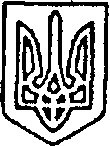 УКРАЇНАПОКРОВСЬКА  РАЙОННА РАДА  ДОНЕЦЬКОЇ ОБЛАСТІР І Ш Е Н Н Явід 24.12.2020 № VIII/3-15м. ПокровськПро затвердження структури та чисельності виконавчого апарату районної ради	Відповідно до підпункту 4 частини 1 статті 43,  статті 58 Закону України "Про місцеве самоврядування в Україні", постанови Кабінету Міністрів України від 09.03.2006 № 268 "Про впорядкування структури та умов оплати працi працiвникiв апарату органiв виконавчої влади, органiв прокуратури, судiв та iнших органiв" (із змінами), наказу Міністерства праці України від 02.10.96 № 77 “Про умови оплати праці робітників, зайнятих обслуговуванням органів виконавчої влади, місцевого самоврядування та їх виконавчих органів, органів прокуратури, судів та інших органів” (із змінами), керуючись статтею 60 Регламенту Покровської районної ради, затвердженого рішенням районної ради від 17.11.2015 № VІІ/1-5, та з метою впорядкування структури виконавчого апарату районної ради, районна рада:ВИРІШИЛА:	1. Затвердити структуру та чисельність виконавчого апарату Покровської районної ради Донецької області в кількості 20 (двадцять) одиниць з 01 cічня 2021 року (додається).	2. Визнати таким, що втратило чинність, рішення районної ради від 04.02.2020 №VІІ/35-13 «Про затвердження структури та чисельності виконавчого апарату районної ради».Голова  ради									Ю.В.КЛЮЧКА